EMPREENDIMENTO VILA PROVANCE (PENDÊNCIAS DOCUMENTAIS)EMPREENDIMENTO VILA PROVANCE (PENDÊNCIAS DOCUMENTAIS)NOME CPFADRIANA GOMES DA SILVA073.20****-**ALINE CANDIDO DA SILVA148.43****-**ALINE CONCEIÇÃO DA SILVA097.60****-**AMANDA NEVES DA CUNHA131.70****-**ANA KELLY TEIXEIRA CORREA PENUDO173.67****-**ANA MARIA MARQUES GONÇALVES005.46****-**ANDREIA SANTOS DE PONTES027.21****-**ARLETE FIGUEIREDO DE LIMA102.47****-**ARLINDA MATOS694.27****-**BRUNO DA SILVA CERQUEIRA VIEIRA111.33****-**CAMILA DA SILVA OLIVEIRA059.16****-**CAROLINE AMARAL DO VALLE174.09****-**CELIA REGINA COSTA DA CONCEICAO081.65****-**CINTIA CRISTINA FORTES LOPES095.65****-**CLAUDIA DA SILVA SANTOS034.34****-**CLAUDIA MARIA VIEIRA052.01****-**CRISTIANE MARQUES DUARTE SILVA094.51****-**CRISTIANI OLIVEIRA DE AZEVEDO101.14****-**DAIANE RODRIGUES  CAMPOS219.18****-**DANIEL MACIEL MENDES149.48****-**DEBORA CARNEIRO CAMPOS DE OLIVEIRA086.20****-**DEBORA CRISTINA BARBOSA DE OLIVEIRA RIOS062.79****-**DEBORA SOARES114.00****-**DILMA ALVES SOARES398.85****-**EDISON ALMEIDA DA CRUZ545.53****-**EDNALDO MARTINS DE OLIVEIRA068.50****-**ELENILDA FERREIRA ROCHA586.99****-**ELIKAYA MASANZAMBI DOMINGOS058.49****-**ELIZANGELA JORGE DA SILVA086.94****-**EVA NEIDE SARAIVA302.32****-**FABIANA RODRIGUES DA SILVA144.61****-**FATIMA DA SILVA MELO DE OLIVEIRA109.49****-**FLAVIA DA SILVA RAMALHO082.28****-**FRANCISCA JAQUELINE SILVA DE MACEDO124.16****-**FRANCISCO PAULO ALVES DO NASCIMENTO019.36****-**GEISA LUIZ SAMPAIO141.31****-**GLICIA DOS SANTOS FERNANDES085.61****-**GRACE KELLY OLIVEIRA MARTINS168.95****-**HARLAN JEFFERSON CORREA130.37****-**HEIDY CRISTINA DE SOUSA118.72****-**INGRACIA SUELI DE ANDRADE FRANCA068.40****-**IRACI COSTA DE ALMEIDA892.92****-**ITALO VALE BERTINE006.53****-**JACINTO ROSSI687.37****-**JAQUELINE SANTOS NOGUEIRA105.14****-**JAQUELINE VITAL DOS SANTOS109.28****-**JHENIFER FERNANDES DA SILVA GOMES127.26****-**JOÃO BAPTISTA347.51****-**JOAO LUIZ CORREA JUNIOR070.15****-**JOCELITA GOMES D SILVA012.47****-**JOEL MORENO333.52****-**JORGE FERREIRA DE SOUZA426.02****-**JOSE JORGE DE LIMA601.24****-**JOSEANA MAMEDE BRUNO072.12****-**JOSETTE SANTOS DE SOUSA427.05****-**JOSIANE MARIDA DA SILVA VERAS020.41****-**JULIANA CORDEIRO RUSSEL163.57****-**JULIANA DE SOUZA MARTINS ALVES153.87****-**JULIANA PEREIRA146.00****-**KARINE DE AMORIM LIMA ROCHA144.22****-**KATIANE ANDRADE OLIVEIRA141.00****-**LATOIA DA SILVA SANTANA136.95****-**LIDIANE PAULA DE OLIVEIRA009.78****-**LUCILIA DA SILVA SOARES898.25****-**LUIZ CAVALCANTI873.77****-**MARCELA LIMA DOS SANTOS158.14****-**MARCIA DE AZEVEDO069.17****-**MARCOS RODRIGUES DA SILVA006.94****-**MARIA ALVES DE SOUZA105.11****-**MARIA CRISTINA CORBO LORDO473.42****-**MARIA CRISTINA DA SILVA072.60****-**MARIA DAS GRACAS COELHO DOS SANTOS002.79****-**MARIA DORES ALBUQUERQUE  DA SILVA103.64****-**MARIA EVA GOMES SANTOS631.96****-**MARIA SOUSA DOS SANTOS646.93****-**MARLUCIA NOBRE DE OLIVEIRA BELARMINO124.11****-**MATHEUS AMARAL OLIVEIRA148.73****-**MAURA MARTINS DE OLIVEIRA838.87****-**NATALIA BERNARDES DA SILVEIRA117.89****-**NATALIA DE MESQUITA ALMEIDA174.15****-**NIVEA MRIA SOTEMOS DA SILVA055.34****-**PEDRO VIEIRA PASCHOAL133.62****-**RAQUEL SABINO DOS SANTOS144.25****-**REGINA LUCIA RIBEIRO CARDOSO143.18****-**RENATO LOPES BASTOS JUNIOR087.15****-**RICARDO DE AZEVEDO PINTO931.41****-**ROBERTO SECUNDO DOS SANTOS682.83****-**ROMAGNA MAFRA RIBEIRO027.13****-**RONILZA MEDEIROS DO NASCIMENTO006.93****-**ROSANA DOS SANTOS076.65****-**ROSIANE DE PAULA SOUZA149.30****-**ROSILENE DOS SANTOS TRAJANO152.44****-**ROSILETE SABINO DOS SANTOS071.62****-**ROSIMEIRE CONCEIÇÃO DE LIMA166.96****-**SCHIRLEY CRISTINA LEITE CARVALHO091.02****-**SEBASTIANA LEONOR PACHECO003.98****-**SEVERINO TERTO DA SILVA958.47****-**SILVIA CRISTINA BRAZ MARTINS098.98****-**TALITA DA SILVA GALDINO142.55****-**TATIANA DOS SANTOS OLIVEIRA839.34****-**THAYNA DE SOUZA SILVA162.36****-**TIAGO RODRIGUES FERREIRA097.89****-**VALDENIR JOSE FERNANDES019.39****-**VALDENIRA LICINIO DE MOURA392.98****-**VANESSA PEREIRA110.65****-**VINICIUS FREITAS DE MATTOS122.17****-**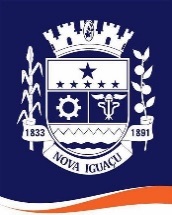 